Об избрании главы сельского поселения Бурлинский сельсовет муниципального района Гафурийский район Республики Башкортостан     В соответствии с частью 2 статьи 36 Федерального закона «Об общих принципах организации местного самоуправления в Российской Федерации»,статьей 12 Закона Республики Башкортостан «О местном самоуправлении в Республике Башкортостан», частью 2 статьи 19 Устава сельского поселения Бурлинский сельсовет муниципального района Гафурийский район Республики Башкортостан и частью 2 статьи 6 Регламента Совета сельского поселения Бурлинский сельсовет муниципального района Гафурийский район Республики Башкортостан РЕШИЛ: Избрать Хисматуллина Рената Хурмиевича, депутата от избирательного округа № 5, главой сельского поселения Бурлинский сельсовет муниципального района Гафурийский район Республики Башкортостан.Председательствующий на заседании Советасельского поселения Бурлинский сельсоветмуниципального района Гафурийский районРеспублики Башкортостан                                                      Н.М.Хисамутдиновс.Бурлы,«28» марта 2011 года№ 1-2з                                                                                             БАШ?ОРТОСТАН  РЕСПУБЛИКА№Ы;АФУРИ РАЙОНЫ МУНИЦИПАЛЬ РАЙОНЫНЫ*БУРЛЫ АУЫЛ СОВЕТЫАУЫЛ БИЛӘМӘҺЕСОВЕТЫ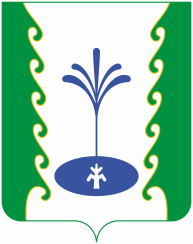 РЕСПУБЛИКА БАШКОРТОСТАНСОВЕТСЕЛЬСКОГО ПОСЕЛЕНИЯ БУРЛИНСКИЙ СЕЛЬСОВЕТМУНИЦИПАЛЬНОГО РАЙОНАГАФУРИЙСКИЙ РАЙОНКАРАРРЕШЕНИЕ